AKADEMIA WYCHOWANIA FIZYCZNEGOim. Jerzego Kukuczki w Katowicach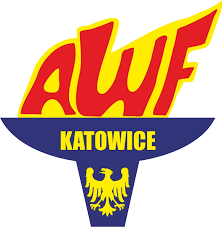 WYDZIAŁ WYCHOWANIA FIZYCZNEGOKierunek WYCHOWANIE FIZYCZNEStudia II stopniaSpecjalność: Funkcjonalny trening zdrowotny osób w średnim i starszym wiekuDZIENNIK PRAKTYKImię i nazwisko studenta: …………………………………………………………………Numer indeksu ……………………………                                       Nazwa placówki ……………………………………………………………………………………………………………………Adres placówki ……………………………………………………………………………………………………………………..Imię i nazwisko opiekuna praktyk z ramienia placówki …………………………………………………………………………………………………..Nr tel. kontaktowego opiekuna praktyk z ramienia placówki ……………………………………………………………………………………………………Imię i nazwisko opiekuna praktyk z ramienia AWF ..............................................................................................................Termin: od …………………20 r. do …………….. 20……. r.		Forma odbywania praktyki:    bezpośrednia / hybrydowa / zdalna		………………………………………………………..                                                                                                    (podpis studenta) INSTRUKCJAprogramowej praktyki specjalistycznej w ramach specjalności Funkcjonalny trening zdrowotny osób w średnim i starszym wieku(26 godzin)dla studentów I roku Wychowania Fizycznego studiów II stopniaTERMIN PRAKTYKIPraktykę zawodową na kierunku wychowanie fizyczne moduł Funkcjonalny trening zdrowotny osób w średnim i starszym wieku odbywają studenci studiów stacjonarnych II stopnia na II roku  w semestrze 3.  Praktyki w wymiarze 26 godzin należy odbyć w czasie trwania całego semestru zgodnie z organizacją roku akademickiego. MIEJSCE ODBYWANIA PRAKTYKIPraktykę można odbyć w jednej z wymienionych poniżej lub innych placówkach organizujących zajęcia ruchowe dla osób w średnim i/lub starszym wieku:centrum fitness, siłownia, pływalnia, aquapark,ośrodek sportowo-rekreacyjny,uniwersytet trzeciego wieku,klub seniora,sanatorium.CELE PRAKTYKI  Zdobycie przez studentów doświadczeń praktycznych z zakresu organizowania zajęć ruchowych dla osób w średnim i starszym wieku. Rozpoznanie zakresu i specyfiki działania placówki.Zidentyfikowanie uwarunkowań prawnych i struktury organizacyjnej placówki, Poznanie form współdziałania z innymi jednostkami, EFEKTY KSZTAŁCENIA UCZENIA SIĘ PRZEWIDZIANE DLA PRAKTYKIOBOWIĄZKI OPIEKUNA PRAKTYKI Z RAMIENIA PLACÓWKIUstalenie programu i planu zajęć praktykanta.Kontrola przestrzegania przez praktykanta obowiązującej w placówce dyscypliny pracy oraz przepisów BHP. Sprawowanie nadzoru nad wykonywaniem programu oraz udzielanie fachowych rad i wskazówek.Dbałość o zapewnienie odpowiednich warunków socjalno-bytowych.Dokonanie końcowej oceny pracy praktykanta i jej uzasadnienie.OBOWIĄZKI PRAKTYKANTADo obowiązków studenta – praktykanta należy: zrealizowanie programu praktyki, przestrzeganie planu ustalonego przez opiekuna praktyk z ramienia placówki,przestrzeganie obowiązującej w placówce dyscypliny pracy, regulaminów wewnętrznych i przepisów BHP, aktywny udział we wszystkich formach i rodzajach pracy przewidzianej programem oraz sumienne wypełnianie zadań,prowadzenie dziennika praktyk.Studenta obowiązuje obecność i punktualność w ustalonych z opiekunem z ramienia placówki dniach odbywania praktyki. Nieusprawiedliwiona nieobecność pociąga za sobą nie zaliczenie praktyki.SZCZEGÓŁOWY PROGRAM PRAKTYKIZapoznanie się z organizacją i funkcjonowaniem placówki.Zapoznanie się z ofertą realizowanych zajęć.Hospitowanie zajęć ruchowych dla osób średnim i/lub starszym wieku.Wykazanie się umiejętnością asystowania w zajęciach ruchowych oraz w czasie prac organizacyjnych. Prowadzenia fragmentów lub całych zajęć ruchowych z osobami w średnim i/lub starszym wieku. ZALICZENIE PRAKTYKIPo zakończeniu praktyki student powinien przedłożyć w terminie 30 dni od zakończenia praktyki (jednak nie później niż 7 dni po zakończeniu zajęć dydaktycznych w danym semestrze) - opiekunowi z ramienia Uczelni dziennik praktyk zatwierdzony przez opiekuna praktyki. Dziennik praktyk powinien zawierać ocenę końcową praktyki i jej uzasadnienie szczególnym zwróceniem uwagi na przydatność do zawodu praktykanta oraz uwagi o przebiegu praktyki. W dzienniku praktyk powinny być dokładnie opisane czynności wykonywane w ramach odbywanej praktyki w ilości 26 godzin (pismem komputerowym lub czytelnym  odręcznym). Zaliczenia praktyki dokonuje nauczyciel akademicki – opiekun z ramienia Uczelni wpisem do dzienniczka praktyk i systemu USOS w oparciu o analizę przedstawionej dokumentacji studenta. Przedstawienie dokumentacji niepełnej lub złożenie jej po terminie może skutkować brakiem uzyskania zaliczenia praktyki.ZADANIA SZCZEGÓŁOWE……………………………………………………………….Podpis opiekuna praktyki			     ZADANIA SZCZEGÓŁOWE……………………………………………………………….Podpis opiekuna praktyki			          ZADANIA SZCZEGÓŁOWE……………………………………………………………….Podpis opiekuna praktyki           	ZADANIA SZCZEGÓŁOWE……………………………………………………………….Podpis opiekuna praktyki                             	 ZADANIA SZCZEGÓŁOWE……………………………………………………………….Podpis opiekuna praktyki			ZADANIA SZCZEGÓŁOWE……………………………………………………………….Podpis opiekuna praktyki			                                                  Uwagi ogólne Praktykanta o przebiegu praktyki (wypełnia student): .........................................................................................................................................................................................................................................................................................................................................................................................................................................................................................................................................................................................................................................................................................................................................................................................................................................................................................................................................................................................................................................................................................................................................................................................................................................................................................................................................................................................................................................................................................................................................................................................................................................................................................................................................................................................................................................................................................................................................................................................................................................................................................................................................................................................................................................................................................................................................................................................................................................................................................................................................................................................................................................................................................................................................................................................................................................................................................................................................................................................................................................................................................................................................................................................................................................................................................................................................................................................................................................................................................................................................................................................................................................................................................................................................................................................................................................................................................................................................................................................................................................................................................			………………………………Data						         Podpis studenta Proponowana ocena: 				     ............................................ 			     …………………………………      (5, 4+, 4, 3+, 3, 2) 						      (data)……..………...................................		     ….………………………………Podpis opiekuna praktyki	                         Pieczęć kierownika (właściciela)   z ramienia placówki				                       placówki		Uzasadnienie oceny: ............................................................................................................................................................................................................................................................................................................................................................................................................................................................................................................................................................................................................................................................................................................................................................................................................................................................................................................................................................................................................................................................................................................................................................................................................................................................................................................................................................................................................................................................................................................................................................................................................Data złożenia dziennika praktyk…………………………………Ocena końcowa praktyki i podpis – wpisuje Opiekun praktyki z ramienia AWF Uwagi: ................................................................................................................. .................................................................................................................Załącznik nr 1SZANOWNI PAŃSTWOopiekunowie praktyk zawodowychW związku z potrzebą poznania opinii interesariuszy zewnętrznych w sprawie jakości kształcenia bardzo prosimy o wypełnienie ankiety znajdującej się poniżej.W ankiecie wyrażają Państwo opinie na temat osiągnięcia przez studentów efektów uczenia się dotyczących praktyk zawodowych, które mają służyć poprawie procesu dydaktycznego w Uczelni i nie mają wpływu na indywidualną ocenę studenta.Dziękujemy za rzetelną ocenę przygotowania zawodowego realizowanego przez Uczelnię. Ocena stopnia osiągnięcia efektów uczenia się dla praktyki w ramach specjalności Funkcjonalny trening zdrowotny osób w średnim i starszym wieku– WF II stopień *zaznaczyć właściwe pole (X)…………………………                    ……………………………                ………………………………..               Data                                      Pieczątka szkoły/placówki                       Podpis opiekuna praktykiUwaga! Wypełniony przez nauczyciela arkusz oceny student przekazuje na osobnej kartce (nie załączony do dziennika praktyk) do właściwego Dziekanatu. Lp.Efekty uczenia sięLp.Efekty uczenia sięW zakresie WIEDZY student:W zakresie WIEDZY student:1Posiada pogłębioną znajomość funkcjonowania organizmu w czasie wysiłku fizycznego oraz zmian adaptacyjnych pod wpływem treningu2Zna przebieg procesów inwolucyjnych człowieka, zna przyczyny i przebieg chorób osób w średnim i starszym wieku, w tym chorób cywilizacyjnych i zaburzeń psychicznychW zakresie UMIEJĘTNOŚCI student:W zakresie UMIEJĘTNOŚCI student:3Potrafi ukierunkować zajęcia ruchowe na indywidualne potrzeby dzieci, młodzieży i dorosłych, w tym obarczonych chorobą cywilizacyjną4Potrafi ocenić wpływ wieku i aktywności fizycznej na stan zdrowia w tym skład i budowę ciała. 5Potrafi zastosować właściwe metody oceny stanu zdrowia osób w średnim i starszym wieku.W zakresie KOMPETENCJI SPOŁECZNYCH student:W zakresie KOMPETENCJI SPOŁECZNYCH student:6Jest przekonany o potrzebie motywowania uczestników zajęć  do samorealizacji poprzez aktywny styl życia i zachowania prozdrowotne7Docenia rolę medycyny profilaktycznej  i edukacji zdrowotnej w zapobieganiu chorobom i kształtowaniu odpowiedzialności za zdrowie.Data Dzień tygodniaGodzinypracy(od – do)Liczba godz. pracyOpis wykonywanych czynności(rodzaj zajęć: hospitacja, asystowanie, prowadzenie)Uwagi(obserwacje i wnioski studenta owykonywanej pracy)Data Dzień tygodniaGodzinypracy(od – do)Liczba godz. pracyOpis wykonywanych czynności(rodzaj zajęć: hospitacja, asystowanie, prowadzenie)Uwagi(obserwacje i wnioski studenta owykonywanej pracy)Data Dzień tygodniaGodzinypracy(od – do)Liczba godz. pracyOpis wykonywanych czynności(rodzaj zajęć: hospitacja, asystowanie, prowadzenie)Uwagi(obserwacje i wnioski studenta owykonywanej pracy)Data Dzień tygodniaGodzinypracy(od – do)Liczba godz. pracyOpis wykonywanych czynności(rodzaj zajęć: hospitacja, asystowanie, prowadzenie)Uwagi(obserwacje i wnioski studenta owykonywanej pracy)Data Dzień tygodniaGodzinypracy(od – do)Liczba godz. pracyOpis wykonywanych czynności(rodzaj zajęć: hospitacja, asystowanie, prowadzenie)Uwagi(obserwacje i wnioski studenta owykonywanej pracy)Data Dzień tygodniaGodzinypracy(od – do)Liczba godz. pracyOpis wykonywanych czynności(rodzaj zajęć: hospitacja, asystowanie, prowadzenie)Uwagi(obserwacje i wnioski studenta owykonywanej pracy)Lp.Efekty uczenia sięCzy student osiągnął efekt uczenia się? *Czy student osiągnął efekt uczenia się? *Lp.Efekty uczenia sięTAKNIEW zakresie WIEDZY student:W zakresie WIEDZY student:W zakresie WIEDZY student:W zakresie WIEDZY student:1Posiada pogłębioną znajomość funkcjonowania organizmu w czasie wysiłku fizycznego oraz zmian adaptacyjnych pod wpływem treningu2Zna przebieg procesów inwolucyjnych człowieka, zna przyczyny i przebieg chorób osób w średnim i starszym wieku, w tym chorób cywilizacyjnych i zaburzeń psychicznychW zakresie UMIEJĘTNOŚCI student:W zakresie UMIEJĘTNOŚCI student:W zakresie UMIEJĘTNOŚCI student:W zakresie UMIEJĘTNOŚCI student:3Potrafi ukierunkować zajęcia ruchowe na indywidualne potrzeby dzieci, młodzieży i dorosłych, w tym obarczonych chorobą cywilizacyjnąPotrafi ocenić wpływ wieku i aktywności fizycznej na stan zdrowia w tym skład i budowę ciała. Potrafi zastosować właściwe metody oceny stanu zdrowia osób w średnim i starszym wieku.W zakresie KOMPETENCJI SPOŁECZNYCH student:W zakresie KOMPETENCJI SPOŁECZNYCH student:W zakresie KOMPETENCJI SPOŁECZNYCH student:W zakresie KOMPETENCJI SPOŁECZNYCH student:4Jest przekonany o potrzebie motywowania uczestników zajęć  do samorealizacji poprzez aktywny styl życia i zachowania prozdrowotne5Docenia rolę medycyny profilaktycznej  i edukacji zdrowotnej w zapobieganiu chorobom i kształtowaniu odpowiedzialności za zdrowie.